EINGABEFORMULAR :: SUBMISSION FORM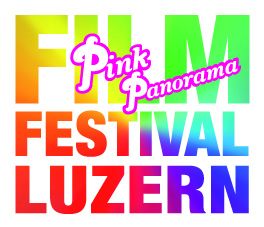 GENERAL INFORMATIONOriginal Titel:      	English Title:        	Country of Production:      	Year of Production:      Running Time (Minutes):      Genre:      	Context:  Gay  Lesbian  Transgender Official Website (URL):      TECHNICAL INFORMATIONScreening Format: 	
 35mm 	 DCP	 Blu-ray	 DVD 	 HD File 	 other:      	     Language:      Subtitles:      Colour:  Colour	  Black&White PRODUCTION – DISTRIBUTIONDirector:      Producer:      World Rights or Distributor German/Swiss Area(Name & Address):      Phone:      Important: EMAIL:      ENCLOSURESScreener: 
– Online Screener (fill in the link with password)
Link:      
– DVD (PAL or NTSC) by mail to our address: 
PinkPanorama, c/o stattkino, Postfach 6623, 6000 Luzern 6, SwitzerlandSynopsis: by Mail (PDF, RTF, TXT, Word)Dialog list: available   not available 